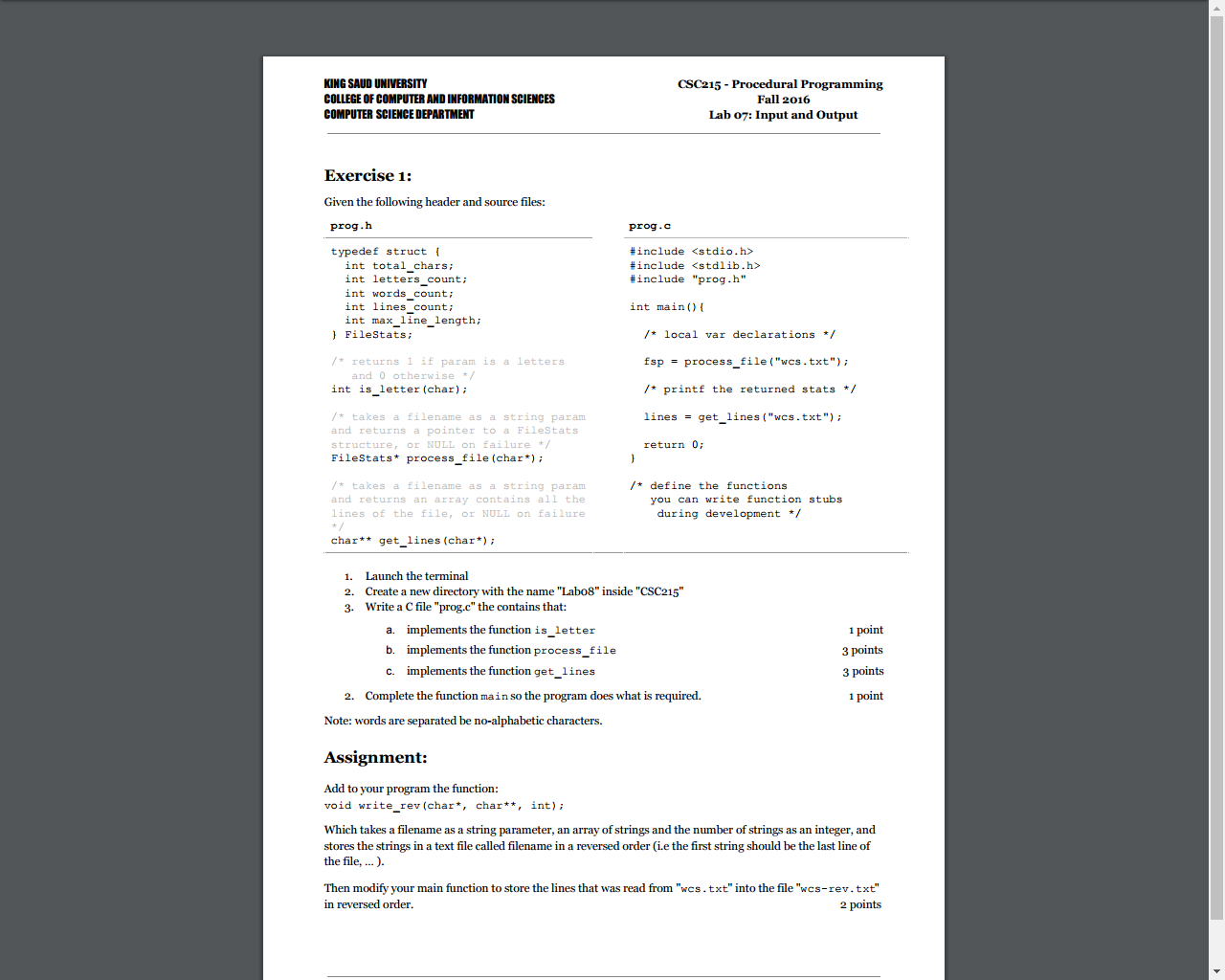 *************prog.h*******************typedef struct {  int total_chars;  int letters_count;  int words_count;  int lines_count;  int max_line_length;} FileStats;int is_letter(char);FileStats* process_file(char*);char** get_lines(char*);void write_rev(char*, char**, int);**************prog.c*****************#include <stdio.h>#include <stdlib.h>#include "prog.h"int main(){  FileStats *fsp;  char** lines;  fsp = process_file("wcs.txt");  if (fsp){    printf("File size = %d\n", fsp->total_chars);    printf("Number of letters = %d\n", fsp->letters_count);    printf("Number of Words = %d\n", fsp->words_count);    printf("Number of lines = %d\n", fsp->lines_count);    printf("Length of longest line = %d\n", fsp->max_line_length);  }  lines = get_lines("wcs.txt");  write_rev("wcs-rev.txt", lines, fsp->lines_count);  return 0;}int is_letter(char c){  return (c>='A' && c<='Z') || (c>='a' && c<='z');}FileStats* process_file(char* fn){  FileStats* fs;  FILE* fp;  char c;  int inword = 0;  int line_length = 0;  if (!(fs = (FileStats*)calloc(1, sizeof(FileStats)))) return NULL;  if (!(fp = fopen(fn, "r"))) return NULL;  do {     c=getc(fp);    fs->total_chars++;    if (is_letter(c)){      fs->letters_count++;      inword = 1;    }    else {      if (inword) fs->words_count++;      inword = 0;    }    if (c == '\n' || c == EOF){      fs->lines_count++;      if (fs->max_line_length < line_length)        fs->max_line_length = line_length;      line_length = 0;      }    else line_length++;  } while (c != EOF);  fclose(fp);  return fs;}char** get_lines(char* fn){  char c;  int i;  char **lines, *p;  FileStats* fs;  FILE* fp;  if (!(fs = process_file(fn))) return NULL;  lines = (char**)calloc(fs->lines_count, sizeof(char*));  for (i=0; i < fs->lines_count; i++)    lines[i] = (char*)calloc(fs->max_line_length+1, 1);  if (!(fp = fopen(fn, "r"))) return NULL;  i = 0;   p = lines[0];  do {    c = getc(fp);    if (c == '\n' || c == EOF)      p = lines[++i];    else      *p++ = c;  } while (c != EOF);  return lines;}void write_rev(char* fn, char** lines, int count){  int i;    FILE* fp = fopen(fn, "w");  for (i=count-1; i >= 0; i--){    fputs(lines[i], fp);    if (i) fprintf(fp, "\n");  }  fclose(fp);}